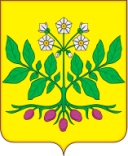 АДМИНИСТРАЦИЯ ДЖУМАЙЛОВСКОГО СЕЛЬСКОГО ПОСЕЛЕНИЯ КАЛИНИНСКОГО РАЙОНАРАСПОРЯЖЕНИЕот 11.01.2021                                                                                   № 2-рхутор ДжумайловкаОб внесении изменений в распоряжение № 19-р от 11.03.2020 года «об внесении изменений в распоряжение № 33-р от 20.03.2019 года «О создании Молодежного Совета при главе Джумайловского сельского поселения Калининского район»  В целях организации работы с молодежью и координации деятельности молодежных общественных, профессиональных объединений и организаций,  представляющих интересы молодежи в решении актуальных проблем государственной молодежной политики на территории Джумайловского сельского поселения Калининский район:1. Внести изменения в состав Молодежного совета при главе администрации Джумайловского сельского поселения Калининского района (приложение №1).    2. Признать утратившим силу распоряжение администрации Джумайловского сельского поселения Калининского района № 19-р  от 11.03.2020 года «о внесении изменений в распоряжение № 33-р от 20.03.2019 года «О создании Молодежного Совета при главе Джумайловского сельского поселения Калининского район»  3. Контроль за выполнением настоящего постановления возложить на спортинструктора администрации Джумайловского сельского поселения М.С. Шишкину.4 . Распоряжение вступает в силу со дня его подписания.Глава Джумайловского сельского поселенияКалининского района                                                                             О.И. Горбань2 ЛИСТ СОГЛАСОВАНИЯпроекта распоряжения администрации Джумайловского сельского поселения Калининского района                               от____________                        № _________«Об внесении изменений в распоряжение № 19-р от 11.03.2020 года «об внесении изменений в распоряжение № 33-р от 20.03.2019 года «О создании Молодежного Совета при главе Джумайловского сельского поселения Калининского район»  Проект подготовлен и внесен: Спорт инструктором администрации Джумайловского сельского поселения Калининского района                                                                      М.С. ШишкинаПроект согласован: Общий отдел администрации Джумайловского сельского поселения Калининского района Начальник отдела                                                                             Е.В. Бабиева                                                                        Приложение № 1к распоряжению администрацииДжумайловского сельскогопоселенияКалининского районаот ________2021г.     № ______СОСТАВМОЛОДЕЖНОГО СОВЕТА ПРИ ГЛАВЕ ДЖУМАЙЛОВСКОГО СЕЛЬСКОГО ПОСЕЛЕНИЯ КАЛИНИНСКОГО РАЙОН на 20.01.2021 года Ф.И.О.телефонСоц. статус (работающая молодёжь, студент, учащийся)ТелефонСтатус в МСШишкина Марина Сергеевнарабочая молодежь89183242176председательЧерномор Елена Андреевнаучащийся МАОУ СОШ №189189493638секретарьОлещук Даниил Сергеевичучащийся МАОУ СОШ №189180472614зам.председателяКуц Станислав Геннадьевичучащийся МАОУ СОШ №189181525591член советаСкорняков Артем Викторовичстудент89182128722член советаТорцева Василина Олеговнастудент89183356071член советаГамзаев Сайид Рафиковичучащийся РВ(С)ОШ89002753029член советаШмуль Сергей Ивановичрабочая молодежь89002805415член советаАдольф Анастасию Игоревнастудент89898089162член советаКарандеева Кирилл Игоревичстудент89892113656член советаКолесниченко Иван Александровичучащийся МАОУ СОШ №189528182290член советаХлебодарова Юлия Игоревнарабочая молодежь, депутат89182960019член совета